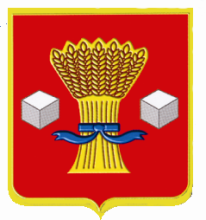 АдминистрацияСветлоярского муниципального района Волгоградской областиПОСТАНОВЛЕНИЕ31.03.2021                          № 491Об утверждении муниципальнойпрограммы «Развитие и поддержка территориального общественного самоуправления на территории Светлоярского муниципального района Волгоградской области на 2021-2023 годы»	В соответствии с Федеральным законом от 06.10.2003  № 131-ФЗ «Об общих принципах организации местного самоуправления в Российской Федерации»,  руководствуясь постановлением администрации  Светлоярского  муниципального  района Волгоградской  области  от  13.08.2013 № 1665 «Об утверждении порядка разработки, формирования и реализации муниципальных программ», Уставом  Светлоярского  муниципального  района  Волгоградской  области, п о с т а н о в л я ю:Утвердить муниципальную программу «Развитие и поддержка территориального общественного самоуправления на территории Светлоярского муниципального района Волгоградской области на 2021-2023 годы» согласно приложению.Настоящее постановление вступает в силу с момента его подписания и распространяет свои действия с 01.01.2021.Отделу по муниципальной службе, общим и кадровым вопросам (Иванова Н.В.) разместить настоящее постановление на официальном сайте Светлоярского муниципального района Волгоградской области.Контроль исполнения настоящего постановления возложить на управляющего делами администрации Светлоярского муниципального района Волгоградской области Шершневу Л.Н.Глава муниципального района		                                               Т.В. РаспутинаИсп. Е.И. Бутенко     УТВЕРЖДЕНАпостановлением администрации Светлоярского муниципального района Волгоградской областиот __________2021 года№ __________МУНИЦИПАЛЬНАЯ ПРОГРАММА«РАЗВИТИЕ И ПОДДЕРЖКА ТЕРРИТОРИАЛЬНОГО ОБЩЕСТВЕННОГО САМОУПРАВЛЕНИЯ НА ТЕРРИТОРИИ СВЕТЛОЯРСКОГО МУНИЦИПАЛЬНОГО РАЙОНА  ВОЛГОГРАДСКОЙ ОБЛАСТИ НА 2021-2023 ГОДЫ» 1. Паспорт муниципальной программы«Развитие и поддержка территориального общественного самоуправления на территории Светлоярского муниципального района Волгоградской области на 2021-2023 годы»Содержание проблемы и обоснование необходимости ее решения программным методом В 2006 году на территории Волгоградской области была начата практическая реализация Федерального закона от 06 октября 2003 г. № 131-ФЗ «Об общих принципах организации местного самоуправления в Российской Федерации». Принятие Федерального закона создало законодательную основу для самоорганизации граждан. Среди различных форм самоорганизации населения самой массовой является территориальное общественное самоуправление (далее – ТОС). Эта форма исключительно гибкая и максимально приближенная к населению. Основным направлением деятельности ТОС является решение социально значимых для населения вопросов: благоустройства территорий,  социальной защиты и социального обслуживания населения, строительства и ремонта дорог, детских игровых площадок, физкультурно-оздоровительных объектов.В масштабах Светлоярского муниципального района Волгоградской области ТОС носит массовый характер с безусловным сохранением принципов самоорганизации и самоуправления. На территории 9 сельских и 1 городского поселения созданы 37 организаций ТОС, из них в качестве юридического лица зарегистрированы 33. ТОС объединяет 95 процентов населения района. ТОС является составной частью системы местного самоуправления и в пределах своих полномочий осуществляет свою деятельность во взаимодействии с органами исполнительной власти и органами местного самоуправления Светлоярского муниципального района Волгоградской области.Пунктом 3 статьи 1 Федерального закона от 06 октября 1999 г.  № 184-ФЗ «Об общих принципах организации законодательных (представительных) и исполнительных органов государственной власти субъектов Российской Федерации», пунктом 2 статьи 33 Федерального закона от 06 октября 2003 г. № 131-ФЗ «Об общих принципах организации местного самоуправления в Российской Федерации» закреплено, что органы государственной власти и органы местного самоуправления обязаны содействовать населению в непосредственном осуществлении им местного самоуправления. Вместе с тем для дальнейшего развития и совершенствования системы ТОС недостаточно выстроен механизм сотрудничества ТОС с органами местного самоуправления.  Основными проблемами, сдерживающими развитие ТОС в Светлоярском районе, являются:низкий уровень финансовой устойчивости организаций ТОС;несовершенство механизмов взаимодействия между органами местного самоуправления и организациями ТОС в решении вопросов местного значения;недостаточное использование органами местного самоуправления потенциала ТОС для реализации инициатив граждан;недостаточная информированность населения о деятельности организаций ТОС. Необходимость применения программного метода обусловлена общностью проблем местного самоуправления для всех поселений района.Только комплексный и системный подход к решению указанных выше проблем при финансовой поддержке из районного бюджета позволит наиболее эффективно содействовать развитию ТОС.Основные цели и задачи муниципальной программы Цель программы: формирование благоприятных условий для устойчивого функционирования и развития территориального общественного самоуправления на территории Светлоярского муниципального района Волгоградской области.Целевые индикаторы:Задачи программы:1) обеспечение организационной, финансовой поддержки деятельности организаций ТОС, реализующих социальные проекты;2) информирование населения о результатах и  направлениях деятельности организаций ТОС;3) создание системы взаимодействия органов местного самоуправления и органов ТОС в решении вопросов местного значения.Сроки реализации муниципальной программы– 2023 годы. В один этап.Система программных мероприятийДля достижения намеченной цели и выполнения задач предполагается реализация следующих мероприятий: Ресурсное обеспечение муниципальной программы (с распределением расходов по исполнителям муниципальной программы)Выполнение программы производится за счёт средств бюджета Светлоярского муниципального района Волгоградской области, в пределах бюджетных ассигнований, утверждённых на соответствующий финансовый год.Общий объем финансирования Программы составляет 13651,0 тыс. рублей, в том числе:2021 год – 13217,0 тыс. руб.;2022 год –     217,0 тыс. руб.;2023 год –     217,0 тыс. руб.Распределение расходов по основным исполнителям программыОсновными исполнителем финансируемых мероприятий Программы являются МБУ ДОЛ «Чайка» и уполномоченный главы Светлоярского муниципального района Волгоградской области по ТОС.Технико-экономическое обоснование ПрограммыШирокий спектр целей и задач, необходимых для реализации Программы, определяет целесообразность выделения средств районного  бюджета. Так, на организацию и проведение мероприятий «Школы общественной активности для жителей Светлоярского муниципального района Волгоградской области» планируется ежегодно выделение 217,0 тыс. руб. На проведение конкурса на предоставление гранта в форме субсидии организациям территориального общественного самоуправления, реализующим социальные проекты по благоустройству территорий муниципальных образований Светлоярского муниципального района Волгоградской области планируется выделение 13000,0 тыс. руб.Обоснование цены на товары и услуги, необходимые для реализации программных мероприятий, осуществлено методом сопоставимых рыночных цен (анализа рынка) на основании информации о рыночных ценах идентичных товаров, услуг, планируемых к приобретению.При применении метода сопоставимых цен (анализа рынка) информация о ценах товаров, услуг получена с учетом сопоставимых с условиями планируемой закупки коммерческих и (или) финансовых условий поставок товаров, выполнения работ, оказания услуг.В целях применения метода сопоставимых рыночных цен (анализа рынка) использована общедоступная информация о рыночных ценах товаров, работ, услуг, полученная в результате размещения запросов цен, товаров, работ, услуг в единой информационной системе.Организация управления муниципальной программой и контроль за ходом её выполненияТекущее управление реализацией программы осуществляется заказчиком программы, который несёт ответственность за её реализацию, достижение конечного результата и эффективное использование финансовых средств, выделяемых на выполнение Программы.Координатор ежегодно  – до 10 февраля года, следующего за отчётным  готовит отчет о ходе реализации мероприятий Программы. ОЭ,РП и ЗП проводит мониторинг, анализ, оценку эффективности реализации муниципальной Программы.Поддержка организациям территориального общественного самоуправления в рамках настоящей Программы оказывается в следующих формах:1) информационная поддержка;2) консультационная поддержка.В рамках реализации Программы структурные подразделения администрации Светлоярского муниципального района Волгоградской области осуществляют следующие мероприятия:- уполномоченный главы администрации Светлоярского муниципального района Волгоградской области по ТОС:организует взаимодействие и обмен опытом работы ТОС;проводит совещания и "круглые столы" с участием представителей ТОС, структурных подразделений администрации Светлоярского муниципального района Волгоградской области с целью решения проблем, возникающих в ходе деятельности ТОС;организует обучающие семинары для руководителей и активистов организаций ТОС;готовит информационные и методические материалы по ТОС;оказывает консультационную помощь инициативным гражданам по вопросу организации ТОС;взаимодействует со средствами массовой информации по созданию информационных сюжетов по вопросам деятельности ТОС;- структурные подразделения администрации Светлоярского муниципального района Волгоградской области:рассматривают обращения и предложения, связанные с реализацией инициатив по решению вопросов местного значения на соответствующей территории, поступающие от ТОС;учувствуют во встречах с активом организаций ТОС;- МБУ «Редакция газеты  «Восход»:размещает в районной газете «Восход» актуальную информацию о деятельности организаций ТОС Светлоярского муниципального района Волгоградской области и информацию, касающуюся деятельности ТОС по реализации проектов;- муниципальное учреждение «Центр инновационных технологий»:оказывает информационную поддержку организациям ТОС путём размещения информации об их деятельности на официальном сайте Светлоярского муниципального района Волгоградской области, содействует в создании и работе веб-сайтов.Оценка эффективности социально-экономических и экологических последствий реализации муниципальной программы В результате реализации Программы планируется сформировать определенную систему информационной, методической поддержки организаций ТОС. Данная система позволит внедрить эффективную социальную технологию взаимодействия органов МСУ с институтами гражданского общества в лице организаций ТОС, направленную на реализацию принципов конструктивного диалога с институтами гражданского общества.Будет обеспечено: - реализация на территории Светлоярского муниципального района Волгоградской области инициатив граждан по решению вопросов местного значения; - информированность населения   о деятельности организаций ТОС;- создание системы взаимодействия органов местного самоуправления и органов ТОС в решении вопросов местного значения;- повышение роли ТОС в организации местного самоуправления; - сохранение, повышение эффективности деятельности и финансовой устойчивости организаций ТОС, осуществляющих свою деятельность на территории Светлоярского муниципального района Волгоградской области и поднятию их статуса среди населения района.Результативность реализации мероприятий Программы будет оцениваться ежегодно в соответствии со следующими целевыми индикаторами:Управляющий делами администрацииСветлоярского муниципального района		                         Л.Н. Шершнева1Муниципальная программа Развитие и поддержка территориального общественного самоуправления на территории Светлоярского муниципального района Волгоградской области на 2021-2023 годы (далее Программа)2Муниципальный правовой акт, в соответствии с которым разработана программаРаспоряжение от 18.11.2020 № 277-р «О разработке муниципальной программы «Развитие и поддержка территориального общественного самоуправления на территории Светлоярского муниципального района Волгоградской области на 2021-2023 годы»3Обоснование для разработки программыФедеральный закон от 06.10.2003 № 131-ФЗ «Об общих принципах организации местного самоуправления в РФ»;Федеральный закон от 12.01.1996 № 7-ФЗ «О некоммерческих организациях»;Бюджетный кодекс Российской Федерации;Постановление администрации Светлоярского муниципального района от 13.08.2013 № 1665 «Об утверждении порядка разработки, формирования и реализации муниципальных программ»4Заказчик программыАдминистрация Светлоярского муниципального района Волгоградской области5Координатор программыУполномоченный главы Светлоярского муниципального района Волгоградской области по ТОС6Основные разработчики программыУполномоченный главы Светлоярского муниципального района Волгоградской области по ТОС7Цели программы, важнейшие целевые показателиЦель Программы: формирование благоприятных условий для устойчивого функционирования и развития территориального общественного самоуправления на территории Светлоярского муниципального района Волгоградской области (далее – ТОС).    Целевые показатели: - увеличение количества проведенных семинаров для руководителей и активистов организаций ТОС до 9;- количество реализованных организациями ТОС социальных проектов до 3;- доля реализованных инициатив граждан в результате взаимодействия организаций ТОС с органами местного самоуправления от общего числа выдвинутых инициатив до 90%;- увеличение в средствах массовой информации публикаций количества статей и информационных материалов о деятельности организаций ТОС Светлоярского муниципального района Волгоградской области до 11.8Задачи программы1) обеспечение организационной, финансовой поддержки деятельности организаций ТОС, реализующих социальные проекты;2) информирование населения о результатах и  направлениях деятельности организаций ТОС;3) создание системы взаимодействия органов местного самоуправления и органов ТОС в решении вопросов местного значения9Основные мероприятия программы1.Мероприятия по методическому сопровождению деятельности организаций ТОС; 2.Мероприятия по поддержке организаций ТОС, реализующих социальные проекты;3.Мероприятия по информационному обеспечению деятельности организаций ТОС10Сроки и этапы реализации программы2021 – 2023 годы в 1 этап11Исполнители программы, подпрограмм и основных мероприятий- уполномоченный главы Светлоярского муниципального района Волгоградской области по ТОС;- МБУ «Редакция газеты  «Восход»;- МУ «Центр инновационных технологий»;- МБУ ДОЛ «Чайка»12Объёмы и источники финансированияОбщий объем финансирования Программы на 2021-2023 годы составляет 13651,0 тыс. рублей за счёт бюджета Светлоярского муниципального района Волгоградской области, в том числе по годам:2021 год – 13217,0 тыс. руб.;2022 год –     217,0 тыс. руб.;2023 год –     217,0 тыс. руб.13Ожидаемые конечные результаты реализации программыРеализация мероприятий приведет к:- обеспечению реализации на территории Светлоярского муниципального района Волгоградской области инициатив граждан по решению вопросов местного значения до 90%; - возрастанию информированности населения   о деятельности организаций ТОС: увеличение в средствах массовой информации количества статей и информационных материалов о деятельности организаций ТОС Светлоярского муниципального района Волгоградской области до 11;- созданию системы взаимодействия органов местного самоуправления и органов ТОС в решении вопросов местного значения;- повышению роли ТОС в организации местного самоуправления; - сохранению, повышению эффективности деятельности и финансовой устойчивости организаций ТОС, осуществляющих свою деятельность на территории Светлоярского муниципального района Волгоградской области и поднятию их статуса среди населения района.14Управление программой и контроль  за её реализациейУправление Программой и контроль за ее реализацией осуществляется в порядке, определенном разделом 7.1 Порядка разработки, формирования и реализации муниципальных программ от 13.08.2013 № 1665ПоказателиБазовоезначение (посостоянию2020 год)По годамПо годамПо годамПоказателиБазовоезначение (посостоянию2020 год)202120222023увеличение количества проведенных семинаров для руководителей и активистов организаций ТОС (шт.)6789количество реализованных организациями ТОС социальных проектов (шт.)0123доля реализованных инициатив граждан в результате взаимодействия организаций ТОС с органами местного самоуправления от общего числа выдвинутых инициатив (%)80838590увеличение в средствах массовой информации публикаций количества статей и информационных материалов о деятельности организаций ТОС Светлоярского муниципального района Волгоградской области (шт.)891011№п/пМероприятияИсполнители мероприятияСроки исполненияфинансирование (тыс. руб.)финансирование (тыс. руб.)№п/пМероприятияИсполнители мероприятияСроки исполнениярайонный бюджетвнебюджетные средстваМероприятия по методическому сопровождению деятельности организаций ТОСМероприятия по методическому сопровождению деятельности организаций ТОСМероприятия по методическому сопровождению деятельности организаций ТОСМероприятия по методическому сопровождению деятельности организаций ТОСМероприятия по методическому сопровождению деятельности организаций ТОСМероприятия по методическому сопровождению деятельности организаций ТОС1.1Разработка проектов и принятие нормативных правовых актов Светлоярского муниципального района Волгоградской области, обеспечивающих создание благоприятной среды для реализации уставной деятельности организаций ТОСУполномоченный главы Светлоярского муниципального района Волгоградской области по ТОС202120222023 ------1.2Организация и проведение мероприятий «Школы общественной активности для жителей Светлоярского муниципального района Волгоградской области» (межмуниципальный слет Школ общественной активности) МБУ ДОЛ «Чайка»Уполномоченный главы Светлоярского муниципального района Волгоградской области по ТОС202120222023217,0217,0217,0---1.3Организация и проведение семинаров,  совещаний, «круглых столов», тренингов,  направленных на повышение активности и компетентности руководителей и активистов организаций ТОС в решении вопросов местного  значенияУполномоченный главы Светлоярского муниципального района Волгоградской области по ТОС202120222023 ------1.4Консультирование  по вопросам создания и деятельности организаций ТОС, подготовки конкурсной документации для участия в получении муниципальной субсидии (гранта)Уполномоченный главы Светлоярского муниципального района Волгоградской области по ТОС202120222023------Итого по разделуИтого по разделуИтого по разделу651,0-Мероприятия по поддержке организаций ТОС, реализующих социальные проектыМероприятия по поддержке организаций ТОС, реализующих социальные проектыМероприятия по поддержке организаций ТОС, реализующих социальные проектыМероприятия по поддержке организаций ТОС, реализующих социальные проектыМероприятия по поддержке организаций ТОС, реализующих социальные проектыМероприятия по поддержке организаций ТОС, реализующих социальные проекты2.1Проведение мероприятий «Школы проектной деятельности  для организаций ТОС Светлоярского муниципального района Волгоградской области, реализующих  социальные проекты»Уполномоченный главы Светлоярского муниципального района Волгоградской области по ТОС202120222023------2.2Проведение конкурса на предоставление гранта в форме субсидии организациям территориального общественного само-управления, реализующим социальные проекты по благоустройству территорий муниципальных образований Светло-ярского муниципального района Волгоградской областиУполномоченный главы Светлоярского муниципального района Волгоградской области по ТОС20212022202313000,0--- --Итого по разделуИтого по разделуИтого по разделу13000,0-Мероприятия по информационному обеспечению деятельности организаций ТОСМероприятия по информационному обеспечению деятельности организаций ТОСМероприятия по информационному обеспечению деятельности организаций ТОСМероприятия по информационному обеспечению деятельности организаций ТОСМероприятия по информационному обеспечению деятельности организаций ТОСМероприятия по информационному обеспечению деятельности организаций ТОС3.1Размещение в районной газете «Восход» актуальной информации о деятельности организаций ТОС Светлоярского муниципального района Волгоградской области и информации, касающейся деятельности ТОС по реализации их проектовМБУ «Редакция газеты  «Восход»202120222023------3.2Оказание информационной поддержки организациям ТОС путём размещения информации об их деятельности на официальном сайте Светлоярского муниципального района Волгоградской области, содействие в создании и работе веб-сайтовМУ «Центр инновационных технологий»202120222023------Итого по разделуИтого по разделуИтого по разделу--Итого по программеИтого по программеИтого по программе13651,0-№п/пМероприятияИсполнители мероприятияСроки исполненияфинансирование (тыс. руб.)финансирование (тыс. руб.)№п/пМероприятияИсполнители мероприятияСроки исполнениярайонный бюджетвнебюджетные средства1Организация и проведение мероприятий «Школы общественной активности для жителей Светлоярского муниципального района Волгоградской области» (межмуниципальный слет Школ общественной активности)МБУ ДОЛ «Чайка»,уполномоченный главы Светлоярского муниципального района Волгоградской области по ТОС202120222023217,0217,0217,0---2Проведение конкурса на предоставление гранта в форме субсидии организациям территориального общественного само-управления, реализующим социальные проекты по благоустройству территорий муниципальных образований Светлоярского муниципального района Волгоградской областиУполномоченный главы Светлоярского муниципального района Волгоградской области по ТОС20212022202313000,0--- --№ п/пНаименование мероприятия2021 год2021 год2022 год2022 год2023 год2023 год№ п/пНаименование мероприятияРасчетСтоимость, тыс. руб.РасчетСтоимость, тыс. руб.РасчетСтоимость, тыс. руб.1Организация и проведение мероприятий «Школы общественной активности для жителей Светлоярского муниципального района Волгоградской области»Оплата 2-х дневной путевки 1600 руб. х 90 человек = 144000 руб.217,0Оплата 2-х дневной путевки 1600 руб. х 90 человек = 144000 руб.217,0Оплата 2-х дневной путевки 1600 руб. х 90 человек = 144000 руб.217,01Организация и проведение мероприятий «Школы общественной активности для жителей Светлоярского муниципального района Волгоградской области»Атрибутика:-  футболка с логотипом 450 руб. х 90 чел. = 40500 руб.;- панама  150 руб. х 100 шт. = 15000 руб.217,0Атрибутика:-  футболка с логотипом 310 руб. х 100 чел. = 31000 руб.;- пилотка 280 руб. х 100 шт. = 28000 руб.217,0Атрибутика:-  футболка с логотипом 450 руб. х 90 чел. = 40500 руб.;- косынка с логотипом 150 руб. х 100 шт. = 15000 руб.217,01Организация и проведение мероприятий «Школы общественной активности для жителей Светлоярского муниципального района Волгоградской области»Наградная продукция:- вымпелы 35 руб. х 100 шт. = 3500 руб.;- дипломы 30 руб. х 300 = 9000 руб.217,0Наградная продукция:- диплом 23 руб. х 300 шт. = 6900 руб.;- значок закатной 25 мм 21 руб. х 100 = 2100 руб.217,0Наградная продукция:- вымпелы 35 руб. х 100 шт. = 3500 руб.;- дипломы 30 руб. х 300 = 9000 руб.217,01Организация и проведение мероприятий «Школы общественной активности для жителей Светлоярского муниципального района Волгоградской области»Канцелярские товары: (ватманы, скотч, маркеры, бумага цветная, клей, картон цветной...) 5000 руб.217,0Канцелярские товары: (ватманы, скотч, маркеры, бумага цветная, клей, картон цветной...) 5000 руб.217,0Канцелярские товары: (ватманы, скотч, маркеры, бумага цветная, клей, картон цветной...) 5000 руб. 217,02Проведение конкурса на предоставление гранта в форме субсидии организациям территориального общественного само-управления, реализующим социальные проекты по благоустройству территорий муниципальных образований Светлоярского муниципального района Волгоградской областиПредоставление субсидии13000,0----ПоказателиБазовоезначение  (посостояниюна 2020 год)По годамПо годамПо годамПоказателиБазовоезначение  (посостояниюна 2020 год)202120222023увеличение количества проведенных семинаров для руководителей и активистов организаций ТОС (шт.)6789количество реализованных организациями ТОС социальных проектов (шт.)0123доля реализованных инициатив граждан в результате взаимодействия организаций ТОС с органами местного самоуправления от общего числа выдвинутых инициатив (%)80838590увеличение в средствах массовой информации публикаций количества статей и информационных материалов о деятельности организаций ТОС Светлоярского муниципального района Волгоградской области (шт.)891011